МИНИСТЕРСТВО НАУКИ И ВЫСШЕГО ОБРАЗОВАНИЯ РОССИЙСКОЙ ФЕДЕРАЦИИ ПЕНЗЕНСКИЙ ГОСУДАРСТВЕННЫЙ УНИВЕРСИТЕТКафедра «Педагогика и психология»Курсовая работапо дисциплине «Педагогика»на тему «Предупреждение неуспеваемости обучающихся»Выполнил студент: Одинокова Юлия Ринатовна                                                                                 (ФИО)                                       Группа: 20ИПА1                                               Руководитель: Полетаева Евгения Тимофеевна                                                                                                                      (ФИО)Работа защищена с оценкой: __________________Преподаватели: Дунаева О.В.	                              Богатикова О.Н.	                              Гагаев П.А.	Дата защиты: __________________Пенза, 2022г.МИНИСТЕРСТВО НАУКИ И ВЫСШЕГО ОБРАЗОВАНИЯ РОССИЙСКОЙ ФЕДЕРАЦИИ ПЕНЗЕНСКИЙ ГОСУДАРСТВЕННЫЙ УНИВЕРСИТЕТКафедра «Педагогика и психология»Задание на курсовую работуТема работы _________________________________________________________________________________________________________________________студента        курса, гр. _____    _______________________________________					(ФИО студента)Направление подготовки_____________________________________________Профиль подготовки ________________________________________________Перечень вопросов, подлежащих рассмотрению:______________________________________________________________________________________________________________________________________________________________________________________________________________________________________________________________________________________________________________________________________________________________________________________________________________________________________________________________________________________________________________________________________________________________________________________________________________________________________________________________________________________________________________________________________________________Основные источники и литература: ______________________________________________________________________________________________________________________________________________________________________________________________________________________________________________________________________________________________________________________________________________________________________________________________________________________________________________________________________________Дата выдачи задания «___» ____________ 20 ___ годаСрок сдачи работы «___» ____________ 20 ___ годаПреподаватель ______________________ 		_____________(фамилия и инициалы преподавателя)			            (подпись)Задание получил студент __________________		_____________                         (фамилия и инициалы студента)	 	             (подпись)ВведениеВ последнее время во многих странах мира, в том числе и в России, социальные преобразования, которые появились в результате НТП, резко повысили психологическую нагрузку на детей, как в условиях семьи, так и в условиях школы.Неуспеваемость как распространенное явление в школах неприемлемо с точки зрения психологии и педагогики. У неуспевающего ученика появляется чувство неполноценности по сравнению с преобладающим числом успевающих учеников, неверие в свои силы, иногда безразличие к учебным занятиям, а в отдельных случаях и неприязнь к школе.К тому же надо учесть тот факт, что возрастает ответственность школьных учреждений за уровень воспитания и обучения подрастающего поколения. Следует подчеркнуть, что успеваемость и качество знаний учащихся являются основными показателями, которые показывают качество всей работы школы. Отсюда вытекает важность исследования причин неуспеваемости и средств её преодоления и предупреждения. Нужно своевременно выявить причины неуспеваемости и моментально устранить их. Если в младших классах у ребенка не выработались навыки и желание учиться, то с каждым годом трудности в обучении будут возрастать. Также выявление причин неуспеваемости обусловлено необходимостью поиска верных путей преодоления данной проблемы. Всё это определяет актуальность выбранной темы исследования – «Предупреждение неуспеваемости обучающихся».В качестве теоретической базы исследования выступают исследования по проблеме неуспеваемости таких ученых, как Ю.К. Бабанский, В.С. Цетлин, Л.С. Славина, А.А. Бударный, П.П. Блонский, М.А. Данилов, В.И. Зыкова, Н.А. Менчинская, Т.А. Власова, М.С. Певзнер, А.Н. Леонтьев, А.Р. Лурия, А.А. Смирнов, Н.И. Мурачковский и др.Объект исследования: школьная неуспеваемость как психолого-педагогическая проблема. Предмет исследования: пути предупреждения и преодоления школьной неуспеваемости.Цель исследования: изучить понятие школьной неуспеваемости, психологические особенностей неуспевающих школьников, причины возникновения и пути преодоления данной проблемы.Задачи исследования:1.Раскрыть понятие «неуспеваемость».2.Выяснить причины и факторы неуспеваемости.3.Определить психологические особенности неуспевающих школьников.4.Изучить пути развитие и формирование успеваемости школьника.Гипотеза исследования: предполагается, что устранение причин неуспеваемости школьников осуществляется успешнее, если учитель своевременно проводит не только психолого-педагогическую профилактику, но и диагностику причин неуспеваемости школьников. С неуспевающими учениками ведётся индивидуальная планируемая воспитательная работа, которая включает и работу с семьей школьника.База исследования: исследование проводилось на МБОУ СОШ №74.Методы исследования: изучение психолого- педагогической литературы по теме исследования, анализ, синтез и обобщение, опрос в форме анкетирования, тестирования.1. Анализ проблемы неуспеваемости школьников1. 1 Понятие школьной неуспеваемостиОгромную роль в системе воспитания и обучения играет школа. Каждый ребенок характеризуется специфическими личностными особенностями – особой мотивацией, самосознанием, чертами характера, своеобразным поведением. При каждом варианте развития личности у детей могут возникнуть школьные проблемы, способствующие возникновению и дальнейшему развитию школьной неуспеваемости.Педагог-теоретик Н.П. Локалова говорит о том, что проблема школьной неуспеваемости настолько сложна, что для её всестороннего рассмотрения требуется целостный синтетический подход, соединяющий знания из различных областей психологической науки: общей психологии, возрастной и педагогической психологии и психодиагностики. [8, с.50]В педагогической литературе понятие «неуспеваемость» трактуется по-разному, однако, если всё обобщить, то неуспеваемость – это несоответствие подготовки учащихся обязательным требованиям школы в усвоении знаний, развитии умений и навыков, формировании опыта творческой деятельности и воспитанности познавательных отношений. Данный фактор является следствием процесса отставания. [12, с.101]Неуспеваемость – это несоответствие подготовки учащихся требованиям содержания образования, фиксированное через определенный период обучения (после изучения раздела, в конце четверти, полугодия, года). [2, с. 85]По мнению Л.А. Регуш, «в психологии, говоря о неуспеваемости, имеют в виду её психологические причины, которыми являются, как правило, свойства самого ученика, его способности, мотивы, интересы и т.д.». [4.с.252]П. П. Блонский под неуспеваемостью понимает ситуацию, в которой поведение и результаты обучения расходятся с воспитательными и дидактическими требованиями школы. В психолого-педагогическом словаре (1998г.): неуспеваемость обучающихся – это негативное явление педагогической действительности, которое проявляется у обучающихся в общеобразовательном учреждении, не освоивших программу учебного года и имеющих академическую задолженность по двум и более предметам.Наиболее верное, на мой взгляд, определение даёт В.С. Цетлин: «Под неуспеваемостью понимается несоответствие подготовки требованиям содержания образования, фиксируемое по истечению какого-либо значительного отрезка процесса обучения - изучение темы, конец четверти, полугодия, года». Здесь же автор даёт определение отставанию. «Отставание – это невыполнение требований, которое имеет место на одном из промежуточных этапов учебного процесса, который служит временной рамкой для определения успеваемости. Слово «отставание» обозначает и процесс накапливания невыполнения требований, и каждый отдельный случай того невыполнения».  На основе этих определений можно сделать вывод, что неуспеваемость и отставание тесно связаны между собой.Далее В.С. Цетлин указывает на то, что неуспеваемость является итогом процесса отставания. Если многочисленные отставания не будут заранее преодолены, то они разрастаются, переплетаются друг с другом и в конечном итоге образуют неуспеваемость. Поэтому необходимо предупреждать возможность отставания школьников, чтобы не допустить их разрастания, и по возможности сразу искоренять их. [18, с. 10-15]Психолог А.А. Бударный связывает неуспеваемость с движущими силами процесса обучения – его противоречиями. Для него неуспеваемость относительно условное понятие. Его конкретное содержание зависит от установленных правил перевода учащихся в следующий класс. Так как в современных школах в следующий класс переводят только тех, у кого отметка удовлетворяет минимуму требований, соотносящихся с баллом «3», то неуспеваемость выражается отметкой «2». Это и есть «абсолютная» неуспеваемость. Ещё различают относительную неуспеваемость-недостаточная познавательная нагрузка тех учащихся, которые могли бы превысить обязательные требования. [4, с. 150-153]Под неуспеваемостью в учебной деятельности младшего школьника С.Н. Костромина понимает:— пропуски букв в письменных работах;— орфографические ошибки, при хорошем знании правил;— невнимательность и рассеянность;— трудности при решении математических задач;— трудности в пересказе текста;— неусидчивость;— трудности в усвоении новых знаний;— постоянная грязь в тетради;— плохое знание таблицы сложения (умножения);— трудности в выполнении заданий для самостоятельной работы.Таким образом, школьная неуспеваемость понимается несоответствие подготовки учащихся требованиям содержания образования, фиксируемое по истечении какого-либо значительного отрезка процесса обучения (например: цепочки уроков, посвященных изучению одной темы или раздела курса, учебной четверти, полугодия, года).1.2 Причины и факторы неуспеваемости школьниковС недавнего времени в педагогической практике отмечен значительный рост количества учащихся, для которых усвоение школьной программы представляет огромные трудности. Известно, что число неуспевающих школьников превышает 30 % от общего числа учащихся. В основе неуспеваемости учеников лежит не одна причина, а несколько. Им свойственно действовать комплексно. Рассмотрим главные причины неуспеваемости школьников.К неуспевающим школьникам относят детей, которые испытывают, в силу различных причин, стойкие затруднения в усвоении необходимой школьной программы обучения и при этом не имеющих грубой патологии в развитии интеллекта, речи, слуха, зрения и двигательных функций. [16, с.245]Выделяют следующие причины школьной неуспеваемости: физиологические (общая слабость здоровья, болезни нервной системы и т.д.), психологические (особенности познавательных процессов, эмоционально-волевой сферы и т.д.), социально-бытовые причины (неблагополучные условия жизни, материальная обеспеченность родителей, отсутствие домашнего режима и прочее) и педагогическая запущенность. [2, с. 158]Педагоги-учёные, прежде всего, видят основную причину в отставании школьников в педагогической запущенности, то есть в несовершенстве методов преподавания. Педагогическая запущенность – это отклоняющееся от нормы развитие и поведение ребёнка, возникшее по педагогическим причинам. Слабая организация учебно-воспитательного процесса, недостаточная индивидуальная работа с каждым учеником зачастую являются причинами возникновения педагогической запущенности детей уже в начальной школе.Многие учителя объясняют слабую успеваемость недостатком волевых и некоторых нравственных качеств детей, отсутствием у них усердия и прилежания. Отсюда следует частое применение таких репрессивных мер по отношению к отстающим школьникам, как «проработка», вызов родителей и другое. Все эти средства малоэффективны, а также часто оказываются и вредны, так как не воздействуют на саму причину и позволяют запустить «болезнь» неуспеваемости. [11, с.185]Педагогически запущенные дети часто бросают школу, пополняют группы риска. Преждевременная диагностика и предупреждение педагогической запущенности учащихся – это комплексная задача. Она должна преодолеваться педагогическими средствами. Главную роль в педагогической запущенности играют родители, их педагогическая некомпетентность, низкий уровень образованности, отсутствие педагогических знаний.С точки зрения физиологии выделяют два вида причин: врождённые и приобретённые. Врождённые отклонения – это следствия влияния неблагоприятных факторов во время внутриутробного развития ребенка. Приобретенные отклонения возникают из-за негативных воздействий на ребёнка во время его рождения и в дальнейшие периоды развития. [7, с.125-127]Психологические причины, лежащие в основе неуспеваемости, объединяют в две группы. К первой относят недостатки познавательной деятельности, а ко второй — недостатки в развитии мотивационной сферы детей.Причины первой группы характеризуются тем, что школьник недостаточно хорошо понимает, не усваивает школьные предметы, не умеет на должном уровне выполнять учебные действия. Для всех неуспевающих школьников свойственна слабая самоорганизация в процессе учения: отсутствие сформированных способов и приёмов учебной работы, наличие устойчивого неправильного подхода к учению.Если уже с начальных классов ученик потерял интерес к учёбе и ходит в школу только потому, что «так делают все», то в связи с любыми неудачами у него укрепляется некоторая предубеждённость против учения. Учителю необходимо всё время мотивировать необходимость обучения на каждом его этапе.Ещё одной причиной неуспеваемости школьника может быть его семья ведь его обучение не ограничено работой в классе. С ребёнком, особенно на начальном этапе обучения, нужно постоянно работать, а если с самого начала «забросить» образование ребёнка, то становится трудно ожидать от отличных успехов в дальнейшей учёбе.Нередко бывает, что родители сами убеждают детей, что учёба – это вовсе не самый важный процесс в нашей жизни, проявляя тем самым безразличие к ребёнку. Также ещё одним немаловажным источником неуспеваемости служит группа ближайших друзей и товарищей. Если компания ученика недобросовестно относится к учению, то и он тоже, глядя на них, не будет брать с них пример. Следовательно, в неуспеваемости школьника, особенно старших классов, виноват не столько кто-то со стороны, сколько он сам.Но, в качестве исключения, неуспеваемость школьника возникает по независящим от него причинам. Например, ученик длительное время непреднамеренно пропускает занятия из-за тяжёлой или хронической болезни. В данном случае учитель должен понимающе относиться к ученику. Пройти с ним пропущенный материал индивидуально, чтобы не превратить его временную неуспеваемость в постоянную. [18, с. 75-78]Основной причиной неуспеваемости П.П. Блонский считал биологическую неполноценность ребёнка. Выделяя причины, которые ведут к неуспеваемости, П.П. Блонский указывал следующее:— низкая работоспособность;— отсутствие интереса к учению и желания учиться;— слабое общее развитие. [2, с. 25]Е.А. Аркин причиной неуспеваемости считал социальные факторы:— неблагоприятная атмосфера в семье;— плохие жилищные условия;— отсутствие книг и учебных пособий;— переполненность классов;— слабые в профессиональном отношении кадры. [5, с.32]Так, в основе неуспеваемости в школе всегда лежит не одна причина или фактор, а несколько, и часто они действуют в комплексе. Проблема школьной неуспеваемости настолько сложна и многогранна, что для ее всестороннего рассмотрения требуется целостный синтетический подход, интегрирующий знания из разных областей науки: общей и возрастной психологии, педагогики, физиологии. Чтобы учитель мог выделить причины неуспеваемости у школьника, ему необходимо знать психологические особенности неуспевающих школьников.1.3 Психологические особенности и типология неуспевающих школьников В первую очередь для всех неуспевающих обучающихся характерна слабая организация в учебном процессе: отсутствие сформированных способов и приемов учебной работы, наличие устойчивого неправильного подхода к учению. Они не хотят или не могут осуществлять логическую обработку пройденной темы. Такие обучающиеся на уроках и дома работают не систематически. А если они готовятся к уроку, то делают это наспех, не анализируя весь материал, либо прибегают к заучиванию материала наизусть, не вникая в сущность текста. Они не работают над систематизацией усваиваемых знаний, не устанавливают связей нового материала со старым. Вследствие этого знания неуспевающих имеют бессистемный, фрагментарный характер. [13, с.250]Низкая самоорганизация неуспевающих школьников проявляется также в низком уровне овладения такими психическими функциями как память, восприятие, воображение, неумении организовать свое внимание, как правило, на уроках они невнимательны. Воспринимая учебный материал, они не стремятся воссоздать его в виде образов, картин, плана, ассоциаций.В скором времени, присоединяется и следующий фактор - конфликтные отношения с учителями. Учителя грубо обращаются, повышают голос, делают замечания в оскорбительной форме, обсуждают с коллегами при других школьниках. Стойкая конфликтная ситуация приводит к тому, что и дети начинают дерзить в ответ, хамить учителю, демонстративно уходить с уроков, тем самым срывают учебный процесс. У неуспевающих школьников из-за сложившейся ситуации возникают и закрепляются разнообразные отрицательные черты характера: конфликтность, аффективная возбудимость и яркая агрессия.Похожие проблемы возникают по отношению к родителям. Уставших детей сажают сразу после занятий делать домашние задания, сидят вместе с ними, часто применяют физические наказания. Тем самым родители окончательно теряют доверие своих детей, а постоянными конфликтами усугубляют домашнюю обстановку, и их дети начинают уходить на улицу, часто возвращаются домой поздно вечером, врут, выкручиваются из сложившейся ситуации. [9, с. 29-31]Н.П. Локалова вывела основные психологические факторы, которые влияют на образовательную деятельность ребенка:1.    Внутренняя позиция школьника — явление в мотивационной сфере ребенка, состоящее в возникновении интереса к школьно-учебной деятельности и появлении психологических особенностей.2.    Волевая готовность — необходимый уровень развития произвольной сферы, обеспечивающий возможность ребенку как ученику преодолевать возникающие у него учебные трудности и управлять своим поведением в соответствии со школьными требованиями.3.    Интеллектуальная готовность — сформированность, в первую очередь, процессов мышления на уровне, необходимом для успешного усвоения знаний.4.    Мотивационная готовность — доминирование в мотивационной сфере учебного мотива, связанного с познавательной потребностью ребенка, с потребностью в интеллектуальной активности, в овладении учебными умениями, навыками и знаниями.5.    Психологические предпосылки овладения учебной деятельностью - совокупность психологических качеств и умений, необходимых для успешного усвоения знаний.6.    Характер социального развития — предпочитаемый ребенком стиль общения со взрослым.7.    Школьная дезадаптация — специфические расстройства учебной деятельности и поведения школьника, вызванные рассогласованием требований школы и возможностями учащегося удовлетворить их.    В случае слабовыраженных перечисленных психологических факторов успеваемость ребенка значительно снижается, появляется отставание, которое затем трансформируется в неуспеваемость, что в конечном итоге может привести к педагогической запущенности [8, с.355].Анализ методической литературы показывает, что в основу типологии неуспевающих школьников многие авторы кладут изученные ими причины неуспеваемости. Так поступает, Л. С. Славина. Первую группу составляют те, у которых отсутствуют действенные мотивы учения, другую – дети со слабыми способностями к учению и третью – с неправильно сформировавшимися навыками учебного труда и не умеющие трудиться. [16, с. 95]Имеются попытки построить типологию на характеристиках учебного труда учащихся и структуре их личности. Такой подход можно обнаружить у П. П. Блонского, который, составляя общую типологию школьников, выделил и типы неуспевающих. Это, во-первых, тип, названный им «плохой работник». Его чертами являются:1) задания воспринимает невнимательно, не понимает, но вопросов учителю не задает, разъяснений не просит;2) работает пассивно;3) не подмечает своих неудач и трудностей;4) не имеет ясного представления цели, не планирует и не организует свою работу;5) либо работает очень вяло, либо снижает темп постепенно;6) индифферентно относится к результатам работы. [1, с. 85-89]Признаки, которые сигнализируют педагогу о том, на какого ученика и на какие его действия надо обратить, чтобы предупредить развивающуюся неуспеваемость:   — ученик не может сказать, в чём трудности задачи, наметить план её решения, решить задачу самостоятельно, указать, что получено нового в результате её решения. Он не может ответить на вопросы к тексту, сказать, что нового из него узнал. Эти признаки могут быть обнаружены при решении задач, чтении текстов и слушании объяснения учителя;— ученик не задаёт вопросов по существу изучаемого, не делает попыток найти и не читает дополнительных к учебнику источников. Эти признаки проявляются при решении задач, восприятии текстов, в те моменты, когда учитель рекомендует литературу для чтения;— ученик не активен и отвлекается в те моменты урока, когда идёт поиск, требуется напряжение мысли. Эти признаки могут быть замечены при решении задач, при восприятии объяснения учителей;— ученик не реагирует эмоционально (мимикой и жестами) на успехи и неудачи, не может дать оценку своей работе, не контролирует себя;— ученик не может объяснить цель выполняемого им упражнения, сказать, на какое правило оно дано, не выполняет предписаний правила, пропускает действия, путает их порядок, не может проверить полученный результат и ход работы. Эти признаки проявляются при выполнении упражнений, действий в составе более сложной деятельности;— ученик не может воспроизвести определения понятий, формул, доказательств, он не понимает текста, построенного на изученной системе понятий. Эти признаки проявляются при постановке учащимися соответствующих вопросов. [6, с. 202-205]Другой выделенный тип назван патологическим — это эмоциональные, часто имеющие неудачи в учении школьники, встречающие специфическое к себе отношение со стороны окружающих. Они заявляют «не могу» до начала работы, нуждаются в одобрении со стороны окружающих, тяжело переносят трудности и неудачи. Психологическую типологию неуспеваемости дает Н.И. Мурачковский. Разделение неуспевающих школьников можно осуществить в зависимости от характера соотношения свойств двух основных групп личности школьников: особенности мыслительной деятельности, связанные с обучаемостью и направленность личности школьника, определяющая его отношение к учению.Рассмотрим каждый из типов неуспевающих школьников более подробно. Из вышеперечисленного следует вывод: в психолого-педагогической литературе представлены различные подходы к типологии неуспевающих школьников (Л.С. Славиной, А.М. Гельмонта, Ю.К. Бабанского, Н.И. Мурачковского и др.), в основе которых лежат характеристики умственных процессов и мотивов учения. Составленные на основе этих критериев характеристики типов неуспевающих школьников позволяет учителю не только вовремя обратить внимание на этих учащихся, но и целенаправленно организовать профилактическую работу с ними.Психологические особенности неуспевающих школьников состоят в слабой самоорганизации в процессе учения: отсутствие сформированных способов и приемов учебной работы, наличие устойчивого неправильного подхода к учению.Выводы по первой главеИтак, рассмотрев теоретические аспекты школьной неуспеваемости, можно сделать вывод: неуспеваемость учащихся – это систематическое отставание обучающихся в усвоения содержания образования. Неуспевающие ученики плохо усваивают школьный материал, также они не справляются с классными и домашними заданиями, теряют интерес к занятиям. У школьников возникает негативное отношение к учению и учителю. Они имеют недостаточный уровень развития и воспитанности личностных качеств, которые не позволяют проявлять самостоятельность, настойчивость, организованность и другие качества, необходимые для успешного учения.Проблема школьной неуспеваемости настолько важна, что для ее всестороннего рассмотрения требуется целостный синтетический подход.В основе неуспеваемости в школе всегда лежит не одна причина или фактор, а несколько, и они зачастую действуют в комплексе. Так, школьная неуспеваемость может быть следствием причин как непсихологического характера: семейно-бытовые условия, педагогическая запущенность, образование родителей, так и психологического: недостатки в познавательной, потребностно - мотивационной сферах, индивидуально психологические особенности учащихся.Следующая глава будет посвящена экспериментальной работе по диагностике причин неуспеваемости обучающихся.2. Эмпирическое исследование психологических причин неуспеваемости обучающихся2.1 Пути предупреждения и преодоления неуспеваемости обучающихсяУстранение школьной неуспеваемости осуществляется двумя путями - путем предупреждения и путем преодоления. С понятием «неуспеваемости» тесно связано понятие «отставание», которым обозначается отдельный элемент неуспеваемости, возникающий в ходе обучения. Не устраненное своевременное отставание перерастает в неуспеваемость.Предотвратить развитие школьной неуспеваемости легче, чем преодолевать её, поэтому особое внимание нужно уделить периоду, связанному с приходом ребенка в школу. Для предупреждения проблем неуспеваемости психологи рекомендуют формировать у учащихся знания, умения, навыки, с использованием конкретного материала, разрабатывать и применять различные виды помощи для успешного решения предъявляемых заданий.Разные специалисты видят разные выходы из ситуации неуспеваемости школьников.Бабанский Ю.К. разработал систему мер по предупреждению неуспеваемости школьников, в основе которой лежат организация диагностики «реальных возможностей школьников», установление доминирующих причин этого явления и оптимальное использование имеющихся средств педагогического воздействия.Бударный С.Т., пришел к выводу о необходимости дифференциации обучения школьников.Главным методом предупреждения отставания и неуспеваемости школьников является стимулирование их познавательной деятельности. Рассмотрим меры стимулирования познавательной деятельности учащихся, которые выделила Коротаева Е.В. Она разделила методы стимулирования на три группы: содержательные, организационные и социально-психологические.К первой группе относятся методы, которые побуждают ребенка к улучшению знаний посредством содержания:1. Особый подход к совещанию учебного материала, характер его преподнесения:а) эмоционально-образный;б) аналитический;в) деловой;г) необычный.2. Использование, показ, подчеркивание различных элементов, привлекательных сторон содержания:а) важность отдельных частей;б) трудность, сложность (простота, доступность);в) новизна, познавательность материала;г) историзм, современные достижения науки;д) интересные факты, противоречия, парадоксы.3. Задание с интересным содержанием, занимательными вопросами.4. Показ значимости знаний, умений:а) общественной;б) личностной.5. Межпредметные связи.Вторая группа содержит методы стимулирования познавательной деятельности учащихся посредством организации деятельности:1. Целевая установка на работу, ее краткая характеристика, постановка задач.2. Предъявление требований к учащимся. По содержанию: к дисциплине, работе; по форме: развернутые, свернутые, алгоритмы. Единые и индивидуально-групповые, общие и детальные, прямые и косвенные.3. Характер деятельности (копирующий, репродуктивный, творческий).4. Сознание ситуаций различного характера: интеллектуального (проблемная, поисковая, ссора, дискуссии, противоречия). Игрового (познавательной игры, соревнования), эмоционального (успеха, увлеченности темой).5. Анализ ошибок и оказание необходимой помощи.6. Контроль над деятельностью учащегося, взаимо- и самоконтроль, оценка.7. Четкое использование ТСО, наглядности, дидактических материалов, красочных пособий.К третьей группе относятся такие меры, которые применяются по отношению к школьникам посредством воспитательных взаимодействий в плане общения, отношения, внимания:1. Показ достижений и недостатков в развитии личности, проявление доверия к силам и возможностям учащихся.2. Проявление личного отношения учителя, к ученику, классу, высказывание собственного мнения.3. Проявление учителем собственных качеств, данных личности (в плане общения, эрудиции, отношение к предмету, деловых качеств и т.д.) и побуждение учащихся к подобным направлениям.4. Организация дружеский взаимоотношений в коллективе (взаимопроверка, обмен мнениями, взаимопомощь).Таким образом, если стимулировать учащихся к познавательной деятельности, разговор об отставании и неуспеваемости школьников может отпасть сам по себе. Но если, все же, такова проблема начинает развиваться, то необходимо следует незамедлительно применять меры по её предупреждению.Моносзон Э.И. сформулировал дидактические основы преодоления неуспеваемости следующим образом: он подчеркивал важность диагностики каждого конкретного случая неуспеваемости и разработки индивидуальной системы мер повышения уровня знаний обучающихся. Большее внимание он рекомендовал уделять развивающему обучению, развитию разнообразных форм и методов, организацией самостоятельной работы учеников в процессе обучения.Он отмечает: «то, по какому магистральному пути пойдет развитие школьника в ближайшие годы … во многом зависит от профессиональной и собственно личностной зрелости взрослых: родителей, педагогов, воспитателей, школьных психологов, от отношения ребенка со сверстниками, от личностных особенностей самого ребенка, от атмосферы в стенах школы». Лишь при помощи целостной системы совместной деятельности педагогов, психологов, родителей, самого ребенка, с опорой на помощь психологов, а при необходимости врачей-специалистов можно добиться успехов.Преодоление неуспеваемости осуществляется на основе изучения учащихся, анализа их деятельности и разработки типологии неуспевающих школьников. Агапова И.Ю. считая, что неуспеваемость главным образом является следствием неправильного и плохого качества планирования уроков. Она предлагает методы по оказанию помощи неуспевающему ученику, представленные в таблице 1.Таблица 1. К тому же Агапова И.Ю. предлагает следующие дидактические и воспитательные меры предупреждения неуспеваемости школьников:1. Всестороннее повышение эффективности каждого урока.2. Формирование познавательного интереса к учению и положительных мотивов.3. Индивидуальный подход к каждому из учащихся.4. Специальная система домашних заданий.5. Усиление работы с родителями.6. Привлечение ученического актива к борьбе по повышению ответственности ученика за учение.Абасов З.А. считает, что одной из наиболее распространенных мер по преодолению неуспеваемости является организация дополнительных занятий с отстающими во внеурочное время. Дополнительное занятие с отстающими учащимися в какой-то степени оправданно, поскольку дома они к урокам не готовятся. Пидкасистый П.И. отмечает следующие средства для устранения дидактических причин неуспеваемости, разработанные современной дидактикой:1. Педагогическая профилактика - поиски оптимальных педагогических систем, в том числе применение активных методов и форм обучения, новых педагогических технологий, проблемного и программированного обучения, информатизация педагогической деятельности. Для такой профилактики он предложил концепцию оптимизации учебно-воспитательного процесса.2. Педагогическая диагностика - систематический контроль и оценка результатов обучения, своевременное выявление пробелов. Для этого применяются беседы учителя с учениками, родителями, наблюдение за трудным учеником с фиксацией данных в дневнике учителя, проведение тестов, анализ результатов, обобщение их в виде таблиц по видам допущенных ошибок.3. Педагогическая терапия - меры по устранению отставаний в учебе. В отечественной школе это дополнительные занятия. На Западе - группы выравнивания. Их ведут специальные учителя, посещение занятий обязательно.4. Воспитательное воздействие. Поскольку неудачи в учебе связаны чаще всего с плохим воспитанием, то с неуспевающими учениками должна вестись индивидуальная планируемая воспитательная работа, которая включает и работу с семьей школьника. [15]2.2. Организация и описание исследованияЭмпирическое исследование проводилось на базе МБОУ СОШ №74 г. Пенза.В эмпирическом исследовании приняли участие 22 учащихся 5-го «Б» класса, в возрасте 11-12 лет.Целью эмпирического исследования стало: выявить причины неуспеваемости обучающихся.Для поэтапного достижения цели, были определены следующие задачи:1. Подобрать диагностические методики;2. Провести эмпирическое обследование с применением данных методик;3. Проанализировать результаты эмпирического исследования, сделать на их основании выводы.Для проведения эмпирического исследования были использованы следующие методы диагностики: – анкетирование (методика Н. Лускановой);– методика МЭДИС для определения развитости интеллектуальных способностей;- методика выявления познавательной активности младшего школьника (А. А. Горчинская).Описание методов исследования:1. Анкетирование.Цель: выявить относительную выраженность различных мотивов, побуждающих к учению детей младшего школьного возраста.Данная анкета может быть использована для индивидуального и группового обследования. Она предполагает повторный опрос, что позволяет оценить динамику школьной мотивации. Снижение уровня школьной мотивации может служить критерием школьной дезадаптации детей, а его повышение - позитивной динамикой в обучении и развитии младшего школьникаАнкета состояла из 10 вопросов, ответ на каждый был один.Бланк анкеты представлен в приложении Б.2. Методика МЭДИС для определения развитости интеллектуальных способностей.Цель: выявить уровень развития различных сторон интеллектуальной деятельности и интеллектуальных способностей ребенка 6-7 лет.Описание методики: методика экспресс - диагностики интеллектуальных способностей детей 6-7 летнего возраста разработана в Институте развития одаренности И.С. Авериной, Е. И. Шабановой и Е.Н.Задориной на основе всемирно известных тестов интеллекта и является их оригинальной авторской разработкой. Методика состоит из 4 субтестов по 5 заданий в каждом и имеет 2 эквивалентные формы А и Б, которые могут чередоваться при повторном тестировании.  Проводится МЭДИС в течение 20 – 25 минут с половиной класса, чтобы при диагностике дети не сидели рядом за одной партой, либо индивидуально.  Полученные результаты позволяют судить об уровне развития различных сторон интеллектуальной деятельности и в целом об интеллектуальных способностях детей 6-7 лет. В случае получения низких результатов по тесту рекомендуется провести регестирование по другой форме.  1 субтест – на выявление общей осведомленности ребенка, его словарного запаса.                                                                                                                                      2 субтест – на понимание количественных и качественных соотношений.        3 субтест – на исключение лишнего, выявление уровня логического мышления.                                                                                                                            4 субтест – на выявление математических способностей.3. Методика выявления познавательной активности младшего школьника (А. А. Горчинская).Цель методики: оценка степени выраженности познавательной активности младших школьников.Описание методики: методика содержит бланк с пятью вопросами, имеющими возможные варианты ответов. Школьнику дается бланк стандартизированной анкеты и предлагается выбрать из предъявленных возможных вариантов какой - либо один.Таким образом, диагностическое обследование психологических причин неуспеваемости школьников проводилась при помощи методик: методика Н.Г. Лускановой «Оценка школьной мотивации обучающихся начальной школы» для оценки сформированности личностных УУД, методика МЭДИС для определения развитости интеллектуальных способностей; методика выявления познавательной активности младшего школьника (А. А. Горчинская).2.3 Представление и анализ результатов исследованияНа первом этапе эмпирического исследования было проведено анкетирование. Возраст респондентов составил 11-12 лет.Результаты диагностики (по методике Н.Г. Лускановой «Оценка школьной мотивации обучающихся начальной школы»)Таблица 2Вывод:40% обучающихся – высокий уровень школьной мотивации.40% обучающихся – хорошая школьная мотивация.10% обучающихся – позитивное отношение к школе. (Кривошеев Никита)0% обучающихся – низкая школьная мотивация.10 % обучающихся – дезадаптация. (Агеев Максим)Таким образом, у большинства школьников наблюдается высокий и хороший уровень школьной мотивации.Диагностическое обследование определения развитости интеллектуальных способностей школьников, имеющих психологические причины неуспеваемости проводилась при помощи методики «Методика МЭДИС для определения развитости интеллектуальных способностей».Таблица 3Результаты по методике «Методика МЭДИС для определения развитости интеллектуальных способностей»Таким образом, низкий уровень интеллектуальных способностей школьников 6-7 лет составляет -70%, средний уровень интеллектуальных способностей школьников 6-7 лет -30%, высокий уровень интеллектуальных способностей школьников 6-7 лет - 0%.Представим полученные данные в виде диаграммы (рисунок 1).Рис. 1. Результаты по методике «Методика МЭДИС для определения развитости интеллектуальных способностей».Таким образом, полученные результаты диагностики определения развитости интеллектуальных способностей школьников с психологическими причинами неуспеваемости позволяют сделать выводы, что в данной выборке преобладают показатели низкого уровня интеллектуальных способностей. Это свидетельствует о том, что успеваемость школьников зависит от уровня интеллектуальных способностей.Диагностическое обследование выявления познавательной активности школьников, имеющих психологические причины неуспеваемости проводилось при помощи методики А. А. Горчинской выявления познавательной активности младшего школьника. Полученные результаты по этой методике представлены в таблице 4.Таблица 4Результаты по методике «Методика выявления познавательной активности младшего школьника А. А. Горчинская»Таким образом высокий уровень выраженности познавательной активности составляет -0%, средний уровень выраженности познавательной активности составляет – 40%, низкий уровень выраженности познавательной активности составляет – 60%.Представим полученные данные в виде диаграммы (рисунок 2).Рис. 2.  Результаты по методике А. А. Горчинской для диагностики выявления познавательной активности младшего школьника.Таким образом, полученные результаты диагностики выявления познавательной активности младшего школьника позволяют сделать выводы, что в данной выборке преобладает низкий уровень познавательной активности младшего школьника. Это свидетельствует о том, что познавательная активность сильно влияет на успеваемость младших школьников. Далее проводилось диагностическое обследование личностных качеств успевающих учеников с использованием тех методик, что и на прошлом этапе. Цель эмпирического исследования достигнута, задачи решены, гипотеза, подтверждена.  Согласно результатом исследования видно, что не у всех обучающихся есть проблемы с неуспеваемостью. Выводы по второй главеИзучение литературы посвященной проблеме неуспеваемости младших школьников, позволило нам составить психодиагностический комплекс, в который вошли следующие методики: анкетирование (методика Н. Лускановой)  «Оценка школьной мотивации обучающихся начальной школы» для оценки сформированности личностных УУД, методика МЭДИС для определения развитости интеллектуальных способностей и методика А. А. Горчинской для диагностики выявления познавательной активности младшего школьника.Определив оценку школьной мотивации по методике Н. Лускановой «Оценка школьной мотивации обучающихся начальной школы», мы сделали вывод, что у школьников Определив уровень развитости интеллектуальных способностей у неуспевающих младших школьников по методике «МЭДИС для определения развитости интеллектуальных способностей», мы сделали выводы, что у младших школьников преобладает низкий уровень интеллектуальных способностей. Определив уровень познавательной активности у неуспевающих младших школьников по методике А. А. Горчинской «Диагностика выявления познавательной активности младшего школьника», мы сделали выводы, что у учащихся преобладает низкий уровень познавательной активности.ЗаключениеВ данной работе была рассмотрена тема о причинах неуспеваемости младших школьников. Анализ работ психолого-педагогической направленности, анализ реальной практики работы начальной школы позволяет констатировать, что вопрос о выявлении психолого-педагогических причин неуспеваемости школьников до сих пор находятся на стадии осмысления и обобщения. Необходимость дальнейшего более глубокого изучения данной проблемы в современных образовательных условиях очевидна.Также была изучена и проанализирована психолого-педагогическая литература по проблеме исследования, теоретически изучены особенности психолого-педагогических причин неуспеваемости младших школьников был проведен анализ методик исследования психолого-педагогических причин неуспеваемости школьников.Неуспеваемость определяется как несоответствие подготовки учащихся обязательным требованиям школы в усвоении знаний, развитии умений, навыков, формировании опыта творческой деятельности и воспитанности познавательных отношений, может выражаться в определенных показателях, отражающих результат обучения, напрямую связана с содержанием и процессом обучения, может обнаруживаться в процессе обучения и тогда определяется через понятие отставание и его признаки.Неуспеваемость обучающихся находится в прямой зависимости от уровня подготовленности ребенка к школе, от сформированности его психических процессов (мышление, память), от сформированности его мотивационно сферы, от свойств нервной системы (уровня тревожности), а также от использования учащимися своих устойчивых индивидуально-психологических особенностей.Неуспевающему учащемуся нужно помочь найти наиболее подходящие именно для него приемы и способы организации своей деятельности, показать, как самому ученику преодолеть собственные трудности и развить свои преимущества и дарования.Стоит отметить, что диагностика школьной неуспеваемости включает в себя исследование следующих критериев неуспеваемости: мотивационная сфера, общие умственные способности, тревожность. Для определения ведущей причины неуспеваемости школьника необходимо обследовать данные критерии. По ним мы подобрали следующие методики: анкетирование (методика Н. Лускановой); методика МЭДИС для определения развитости интеллектуальных способностей; методика выявления познавательной активности младшего школь-ника (А. А. Горчинская).Список литературы:1. Алмассуд Х. Причины и особенности трудностей в учебной деятельности младших школьников: этнопсихологический аспект // Вестник Новгородского государственного университета им. Ярослава Мудрого. – 2014. – № 79. – С. 85 – 89.2.  Блонский, П.П.: «Школьная успеваемость» / П.П. Блонский. – М.: Просвещение, 2001.  – 423с.3. Божович, Л.И.: «Психологический анализ значения отметки как мотива учебной деятельности школьников /Л.И. Божович, Н.Г. Морозова, Л.С. Славина. - М.: Известия АПН РСФСР, 2001. –№36. – 23 с.4. Венгер, А. Л. «Психологическое обследование младших школьников». – М.: «ВЛАДОС – ПРЕСС», 2004. – 534 с.5. «Вопросы предупреждения неуспеваемости школьников». Сб. статей. Под ред. Ю.К. Бабанского. Ростов-на-Дону, 1972. –  523 с.6. Гельмонт А.О.: «О причинах неуспеваемости и путях ее преодоления» / А.М. Гельмонт. –  М.: Просвещение, 2004.  – С.326.7. Зимняя И.А.: «Педагогическая психология» /И.А. Зимняя. –  М.: Логос, 1999. – 165 с.8. Локалова Н.П.: «Школьная неуспеваемость: причины, психокоррекция, психопрофилактика»: Учебное пособие. – СПб.: Питер, 2009. – 368 с.9. Мурачковский, Н.И.: «Как предупредить неуспеваемость школьников» /Н.И. Мурачковский. - Минск: Народная асвета, 1977. –  228 с.10. Мурачковский, Н.И.: «Типы неуспеваемости школьников» / Н.И. Мурачковский.  – М.: Советская педагогика, 1965.  – №7.  – 23-25 с.11. Ольшанский, В.Б.: «Психология практикам: учителям, родителям, руководителям» / В.Б. Ольшанский. - М.: Тривиола, 1996. – 210 с.12. Орлов, А.А.: «Введение в педагогическую деятельность. Практикум». Учебно-методическое пособие/ А.А. Орлов, А.С. Агафонова. Под ред. А.А. Орлова. –  М.: Академия, 2007. – 225 с.13. Педагогическая психология // под ред. Раева А.И. – СПб.: из-во РГПУ им. А.И. Герцена, 1999.  – 412 с.14. Подкасистый, П.И.: «Педагогика»: Учебное пособие для студентов педагогических вузов и педагогических колледжей / В.В. Воронов, В.И. Журавлёв, В.В. Краевский, И.В. Крупина, А.Ф. Меняев. Под ред. П.И. Подкасистого.  – М: Педагогическое общество России, 1998. –  640 с.15. Пути преодоления школьной неуспеваемости [ Электронный ресурс] https://studwood.net/1855937/pedagogika/puti_preodoleniya_shkolnoy_neuspevaemosti16. Роботова, А.С. «Введение в педагогическую деятельность/ Роботова А.С., Леонтьева Т.В., Шапошникова И.Г. и др. – М.: Академия, 2009. – 208 с.17. Российская педагогическая энциклопедия в двух томах: Том I / Гл. ред. В.В. Давыдов. – М.: Научное издательство «БОЛЬШАЯ РОССИЙСКАЯ ЭНЦИКЛОПЕДИЯ», 2008. – 458 с.18. Цетлина, В.С. «Неуспеваемость школьников и её предупреждение». – М.: Академия,1999. – 243 с.Приложение 1Отчет о проверке в системе антиплагиат.ру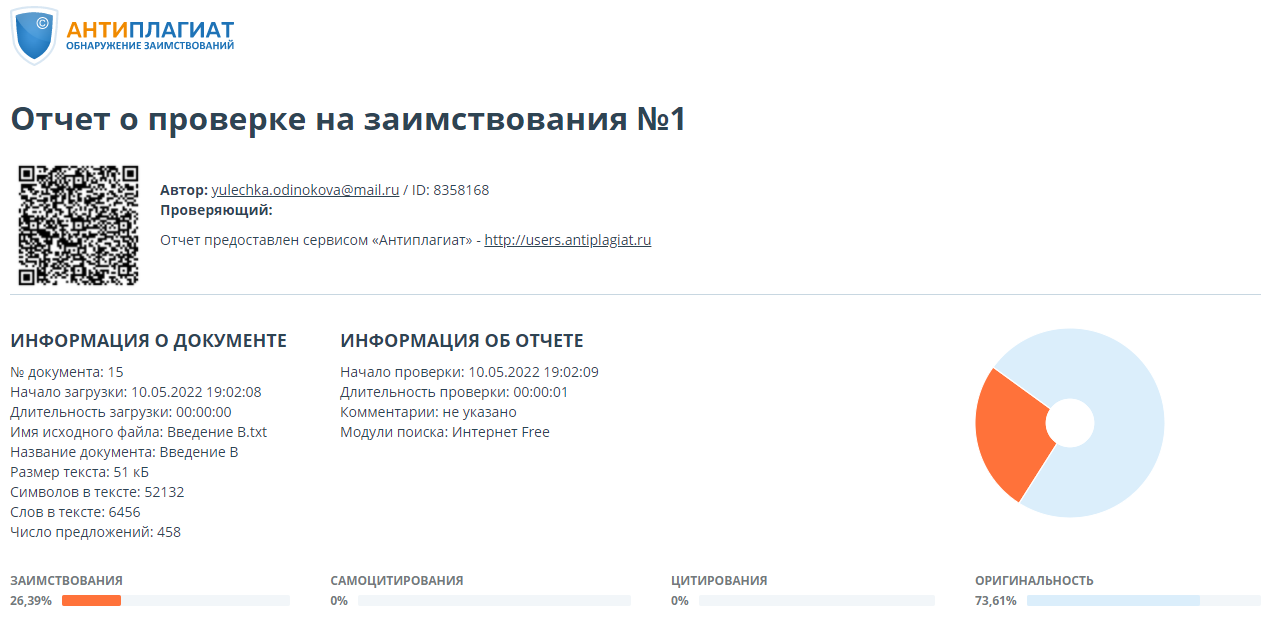 Приложение 2АнкетаУважаемый респондент, просим Вас ответить на вопросы анкеты.Пожалуйста, отметьте любым знаком наиболее подходящий для Вас ответ.Ваше мнение очень важно для нас!1. Тебе нравится в школе?- не очень;- нравится;- не нравится.2. Утром, когда ты просыпаешься, ты всегда с радостью идешь в школу или часто хочется остаться дома?- чаще хочется остаться дома;- бывает по-разному;- иду с радостью.3. Если бы учитель сказал, что завтра в школу не обязательно приходить всем, что желающие могут остаться дома, ты бы пошел в школу или остался бы дома?- не знаю;- остался бы дома;- пошел бы в школу.4. Тебе нравится, когда у вас отменяют какие-то уроки?- не нравится;- бывает по-разному;- нравится.5. Ты хотел бы, чтобы тебе не задавали домашних заданий?- хотел бы;- не хотел бы;- не знаю.6. Ты хотел бы, чтобы в школе остались одни перемены?- хотел бы;- не хотел бы;- не знаю.7. Ты часто рассказываешь родителям о школе?- часто;- редко;- не рассказываю.8. Ты хотел бы, чтобы у тебя был не такой строгий учитель?- точно не знаю;- хотел бы;- не хотел бы.9. У тебя в школе много друзей?- мало;- много;- нет друзей.10. Тебе нравятся твои одноклассники?- нравятся;- не очень;- не нравятся.Спасибо!Ключ:Интерпретация:1.	уровень - 25-30 баллов - высокий уровень школьной мотивации, учебной активности. У детей в наличии познавательный мотив, желание наиболее успешно выполнять все школьные требования. Учащиеся четко выполняют указания учителя, старательные и ответственные, очень переживают, когда получают низкие оценки. В рисунках на школьную тему они изображают учителя возле доски, процесс работы, урока и т.п.2.	уровень - 20-24 балла - хорошая школьная мотивация. Дети успешно справляются с учебной деятельностью. В рисунках на школьную тему они также изображают учебные ситуации, а при ответах на вопросы проявляют меньшую зависимость от жестких требований и норм. Подобный уровень мотивации является средней нормой.3.	уровень 15-19 баллов - позитивное отношение к школе, но школа привлекает таких детей внеучебной деятельностью. Дети достаточно благополучно чувствуют себя в школе, но зачастую ходят в школу, чтобы общаться с друзьями, учителем. Им нравится чувствовать себя учеником, иметь красивый портфель, ручки, тетради. Познавательные мотивы у таких детей сформированы в меньшей мере, учебный процесс их мало привлекает. В рисунках изображают, как правило, школьные, но не учебные ситуации.4.	уровень - 10-14 баллов - низкая школьная мотивация. Дети неохотно посещают школу, отдают предпочтение пропускам занятий. На уроке часто занимаются посторонними делами, играми. У таких детей серьезные затруднения в учебной деятельности. Находятся в состоянии нестойкой адаптации к школе. В рисунках на школьную тему они также изображают игровые сюжеты, но непрямо они связаны со школой.5.	уровень - менее 10 баллов - негативное отношение к школе, школьная дезадаптация. У детей серьезные затруднения в учебе, они не справляются с учебной деятельностью, проблемы в общении с одноклассниками, во взаимоотношениях с учителями. Школа нередко воспринимается ими как враждебная среда, нахождение в которой невозможно терпеть. 6-летние дети часто плачут, просятся домой. В других случаях могут проявлять агрессию, отказываются выполнять задания, придерживаться норм и правил. Часто у подобных учеников имеются нервно-психические нарушения. Рисунок, как правило, не отвечает предложенной школьной тематике, отображает индивидуальные пристрастия ребенка.2. Методика МЭДИС для определения развитости интеллектуальных способностейСУБТЕСТ 1Пример А:"Посмотрите на картинки в самом верхнем ряду. На картинках в этом ряду изображены нога, ботинок, палец, варежка и человек. Слушайте меня внимательно. Возьмите карандаш и 'зачеркните крестиком овал под картинкой с изображением ботинка. (Пауза. Повторить). Вот так" Сделайте это точно так, как я показываю)». Покажите детям на доске, как они должны это сделать.Пример В:С этого момента начинается тест. Отводите достаточно времени на выполнение каждого задания. Наблюдайте за детьми и переходите к следующему заданию лишь тогда, когда все дети закончили предыдущее. Повторяйте название картинки в каждом задании.Посмотрите   на   задание 1. Зачеркните крестиком овал под картинкой с изображением грызуна. Посмотрите на задание 2. Зачеркните крестиком овал под картинкой с изображением акробата. В задании 3 зачеркните крестиком овал под картинкой с изображением того, что съедобно. В задании 4 зачеркните крестиком овал под картинкой с изображением рубанка. В задании 5 зачеркните крестиком овал под   картинкой   с изображением бицепса.СУБТЕСТ 2После небольшой паузы скажите: "Переверните страницу". Удостоверьтесь, что все дети открыли страницу 2.Пример А:"Теперь попробуем сделать другое задание. Посмотрите на самый верхний ряд. В этом ряду вы видите картинки с изображением деревьев. Слушайте меня внимательно. Зачеркните крестиком овал под картинкой с изображением самого маленького дерева".Пример В: "Посмотрите картинки в следующем ряду. Зачеркните крестиком овал под картинкой с изображением самой большой кучи песка. А теперь посмотрите на задание 1, где изображены цветы. Зачеркните овал под картинкой с изображением цветов, посаженных раньше остальных". Посмотрите на задание 2. Зачеркните овал под картинкой с изображением девочки, стоящей к дереву ближе, чем мальчик и собака. В задании 3 зачеркните овал под картинкой, где утка летит впереди и ниже других. В задании 4 зачеркните овал под картинкой того термометра, который показывает температуру выше. В задании 5 зачеркните овал под картинкой, где мальчик бежит быстро, но не быстрее всех.СУБТЕСТ 3Пример А:"Посмотрите на самый верхний ряд рисунков. В этом ряду вы видите картинки с изображением коньков, мотыги, машинки для стрижки газонов, пилы, лопаты. Что-то одно сюда не подходит. Какая картинка не подходит к этому ряду? Пример В:"Посмотрите на следующий ряд. Какая из картинок не подходит ко всем остальным? Четырехугольник не подходит к этому ряду, так как все остальные картинки в этом ряду - круги. Зачеркните крестиком овал под четырехугольником, чтобы показать, что он не подходит ко всем остальным картинкам"."Посмотрите на задание 1. Какая картинка не подходит к остальным? Зачеркните овал под картинкой, не подходящей ко всем остальным"' Понаблюдайте за детьми. Дайте им достаточно времени на выполнение задания, переходите к следующему заданию лишь тогда, когда дети справятся с предыдущим. Посмотрите на задания 2, 3, 4, 5. В каждом задании зачеркните крестиком овал под картинкой, которая не подходит ко всем остальным"" СУБТЕСТ 4Пример А:"Посмотрите картинки в самом верхнем ряду. Найдите, в каком четырехугольнике только одна палочка?" Пример В:"А теперь посмотрите на картинки в следующем ряду. Найдите пластину домино, на которой только две точки. Зачеркните крестиком овал под той пластинкой домино, на которой только две точки". "А теперь посмотрите на задание 1. Найдите четырехугольник, в котором нарисовано палочек больше 5, но меньше 12. Зачеркните крестиком овал под этим четырехугольником. Посмотрите на задание 2. Три первые пластины домино изображены отдельно от других. Они стоят в определенной последовательности друг за другом. Найдите пластину домино, которая должна быть следующей в этом ряду. Зачеркните крестиком овал под этой пластиной домино. Посмотрите на задание 3. Посмотрите на кубик, нарисованный отдельно. Найдите такой кубик, на котором на одну точку больше, чем на данном! Посмотрите на задание 4. Посмотрите на два четырехугольника, изображенных отдельно. Найдите четырехугольник, который показывает, на сколько в первом четырехугольнике палочек больше, чем во втором. Зачеркните овал под этим четырехугольником. Посмотрите на задание 5. Кусочки торта в этом ряду показывают, сколько их осталось после того, как каждая семья пообедала. Какой торт остался после семьи, которая за обедом съела меньше всех? Инструкция к заданиям формы ВПеред ними должна быть открыта страница 1. Покажите детям картинки, расскажите, как отмечать овал под картинкой с ответом, который они выберут. Нарисуйте на доске овал и зачеркните его крестиком. "Внимание" В каждом ряду крестик можно ставить только один раз». Если кто- то по ошибке поставил крестик неправильно, то нужно этот крестик стереть или четко перечеркнуть и затем поставить крестик в нужном месте. Указание на способ исправления ошибок важно еще и потому, что постановка двух и более крестиков в одном и том же задании расценивается как неправильный ответ даже в том случае, если среди этих крестиков есть правильно поставленный.СУБТЕСТ 1Пример А:"Посмотрите на картинки в самом верхнем ряду. На картинках в этом ряду изображены нога, ботинок, палец, варежка и человек. Возьмите карандаш и зачеркните крестиком овал под картинкой с изображением ботинка».Пример В:"Посмотрите на картинки в следующем ряду. Зачеркните овал под картинкой с изображением яблока. Вот так, Правильное. Дайте проделать это каждому ученику. Помогите детям, которым нужны дополнительные разъяснения. Убедитесь, что дети знают, что им нужно делать!С этого момента начинается тест. Посмотрите на задание 1. Зачеркните крестиком овал под картинкой с изображением мальчика. Посмотрите на задание 2. Зачеркните овал под картинкой с изображением общественного транспорта. В задании 3 зачеркните крестиком овал под картинкой с изображением машины на гусеницах. В задании 4 зачеркните овал под картинкой того, кто активен. В задании 5 зачеркните крестиком овал под картинкой, где нарисована статуя.СУБТЕСТ 2После небольшой паузы скажите:	"Переверните	страницу". Убедитесь, что все дети открыли страницу 2.Пример А:"Теперь попробуем сделать другое задание. Посмотрите на самый верхний ряд. В этом ряду вы видите картинки с изображением деревьев. Слушайте меня внимательно. Зачеркните крестиком овал под картинкой с изображением самого маленького дерева" Пример В:"Посмотрите, картинки в следующем ряду. Зачеркните крестиком овал под картинкой с изображением самой большой кучи песка!"."А теперь посмотрите на задание 1, где изображены девочка, мальчик и дерево. Зачеркните крестиком овал под картинкой, где девочка больше, чем мальчик, но меньше, чем дерево. Посмотрите на задание 2. Зачеркните крестиком овал под картинкой с изображением самой спелой кукурузы. Посмотрите на задание 3. Посмотрите картинки в этом ряду, где изображены мальчики. Потом посмотрите на картинку, где изображены забор и ящики. Найдите ящик, на который должен встать самый высокий мальчик. Зачеркните крестиком овал под картинкой с изображением этого ящика. В задании 4 зачеркните овал под картинкой мяча средней величины. В задании 5 зачеркните овал под картинкой электропровода, который провисает меньше, чем самый провисший, но больше, чем все остальные.СУБТЕСТ 3"А сейчас выполним новое задание. Откройте страницу 3". Пример А:"Посмотрите на самый верхний ряд рисунков. В этом ряду вы видите картинки с изображением коньков, мотыги, машинки для стрижки газонов, пилы, лопаты. Одна из этих картинок не подходит ко всем остальным. Что-то одно сюда не подходит. Какая картинка не подходит к этому ряду?  Картинка с изображением коньков не подходит к остальным. На всех остальных картинках изображены орудия труда, а коньки — это нечто другое. Чтобы показать, что коньки	сюда не подходят, зачеркните крестиком	овал под изображением коньков. Пример В:"Посмотрите на следующий ряд. Какая из картинок не подходит ко всем остальным?"Посмотрите на задание 1. Какая картинка не подходит к остальным? Зачеркните овал под картинкой, не подходящей ко всем остальным. Посмотрите на задания 2, 3, 4, 5. В каждом задании зачеркните крестиком овал под картинкой, которая не подходит ко всем остальным».В этом тесте особенно важно, чтобы экспериментатор читал инструкцию достаточно медленно. Ключевые предложения в вопросы, в случае необходимости, нужно повторить, чтобы быть уверенным, что учащиеся ясно понимают, что им нужно делать.Пример А:"Посмотрите картинки в самом верхнем ряду" Там изображены различные четырехугольники. В каждом четырехугольнике разное количество палочек. Найдите в каком четырехугольнике только одна палочка?". Поднимите повыше Вашу тестов ую тетрадь, укажите на второй четырехугольник в этом ряду и скажите: "Вот в этом четырехугольнике только одна палочка" Все это видят? А теперь слушайте меня внимательно. В вашей тестовой тетради зачеркните крестиком овал под тем четырехугольником, в котором только одна палочка".Пример В:"А теперь посмотрите на картинки в следующем ряду. Вы видите картинки с изображением различных пластинок домино. В каждой пластинке две части. Видите, в каждой пластинке домино есть нижняя и верхняя части? На первой пластинке домино точек нет, а на других есть и их разное количество. Все видят эти пластинки домино? А теперь слушайте меня внимательно. Найдите пластинку домино, на которой только две точки. Зачеркните крестиком овал под той пластинкой домино, на которой только две точки". Проследите, чтобы каждый ученик правильно выполнил это задание. Ответьте на все возникающие вопросы. После того, как Вы убедитесь, что ученики правильно поняли, что нужно делать, переходите к тестовым заданиям."Посмотрите на задание 1. Два четырехугольника изображены отдельно от других. Найдите четырехугольник, который показывает, на сколько палочек в первом четырехугольнике больше, чем во втором. Зачеркните крестиком овал под этим четырехугольником. Посмотрите на задание 2 Посмотрите на кусок торта, изображенный отдельно. Найдите другой кусок торта, который при соединении с первым дает целый торт. Зачеркните крестиком овал под картинкой, которую вы выбрали. Посмотрите на задание 3. Первые три пластины домино изображены отдельно от других. Они стоят в определенной последовательности друг за другом. Найдите пластину домино, которая должна продолжить этот ряд. Зачеркните крестиком овал под этой пластиной домино. Посмотрите на задание 4. Одна конфета стоит две палочки. Найдите четырехугольник, который показывает, сколько нужно палочек, чтобы купить три конфеты. Зачеркните крестиком овал под этим четырехугольником. Посмотрите на задание 5. У меня было 9 палочек. Я отдала 4 палочки. Найдите четырехугольник в этом ряду, который показывает, сколько палочек у меня осталось. Зачеркните крестиком овал под этим четырехугольник».Интерпретация полученных результатовСубтест 1: 3-4 правильно решенных задачи в данном субтесте являются показателем нормы для детей данного возраста. Пять правильно решенных задач характерны для высокого уровня общей осведомленности и словарного запаса ребенка.Субтест 2: 3 правильно решенных задачи характерны для среднего уровня (норма) развития понимания количественных и качественных соотношений, 4-5 правильных ответов свидетельствуют о высоком уровне развития.Субтест 3: направлен на выявление уровня развития логического мышления детей. 3 правильно решенных задачи характерны для среднего уровня развития, 4-5 правильно решенных задач - для высокого уровня развития логического мышления.Субтест 4: направлен на выявление уровня развития математических способностей детей. 2-3 правильно решенных задачи говорят о среднем уровне развития математических способностей, 4-5 - о высоком уровне развития математических способностей детей. В целом, 11-13 правильно решенных задач соответствуют возрастной норме, т.е. нормальному уровню развития интеллектуальных способностей. Если ребенок выполняет правильно 14 и более заданий, можно говорить об уровне развития выше среднего. Неумение выполнять инструкцию и/или затруднения в выполнении более чем половины заданий могут свидетельствовать о недостаточном уровне интеллектуального развития детей данного возраста и об их недостаточной подготовке к школьному обучению. Данные, полученные с помощью МЭДИС, хорошо согласуются с показателями других тестов интеллектуальных способностей.Таблица нормативных показателей интеллектуальных способностей3. Методика «Познавательная активность младшего школьника» А.А. Горчинской.Анкета 1. Нравится ли тебе выполнять творческие задания?а) да;б) иногда; в) нет.2. Что тебе нравится, когда задан вопрос на сообразительность? а) помучиться, но самому найти ответ; б) когда как;в) получить готовый ответ от других. 3. Много ли ты читаешь дополнительной литературы?а) постоянно много;б) иногда много, иногда ничего не читаю; в) читаю мало.4. Что ты делаешь, если при изучении какой - то темы у тебя возникли вопросы? а) всегда нахожу на них ответ;б) иногда нахожу на них ответ;в) не обращаю на них внимания.5. Что ты делаешь, когда узнаешь на уроке что-то новое? а) стремишься с кем-нибудь поделиться (с близкими, друзьями);б) иногда тебе хочется поделиться этим с кем-нибудь;в) ты не станешь об этом рассказывать.Критерии оценивания: Если учащийся ответил от 3 до 5 вопросов буквой «а» — это свидетельствовало о высоком уровне познавательной активности.Если ученик ответил от 3 до 5 вопросов буквой «б» — это свидетельствовало о среднем уровне познавательной активности.Если школьник ответил от 3 до 5 вопросов буквой «в» — свидетельствовало о низком уровне познавательной активности.Направление подготовки: 44.03.01 Педагогическое образованиеПрофиль подготовки: Английский языкХарактерные чертыПервый типВторой типТретий типСтепень обучаемостиНизкая степень, которая связана со сниженным уровнем мыслительных операций.Относительно высокий уровень развития мыслительной деятельности.Слабое развитие мыслительных процессов вызывает серьёзные трудности в усвоении учебного материала.Отношение к учёбеПоложительное отношение к учению.Отрицательное отношение к учению.Отрицательное отношение к учению.Позиция школьникаСохранении позиции школьникаЧастичная или полная утрата позиции школьника.Полная утрата позиции школьника.Деятельность ученика в процессе обученияИмеются серьёзные трудности в усвоении учебного материала и возникает упрощённый подход к решению мыслительных задач. Учащиеся стремятся приспособить учебные задания к своим ограниченным возможностям или вообще избегают умственной работы, поэтому происходит задержка умственного развития и не формируются навыки учебной работы.Не могут, но хотят учиться.Школьники привыкли заниматься только тем, что им нравится, избегают активной умственной работы по предметам, усвоение которых требует систематического и напряженного труда, задания по устным предметам усваивают поверхностно. В процессе такой работы у них не формируются навыки учения, преодоления трудностей. У них складывается такой подход к работе: небрежное ее выполнение, низкий темп.Могут, но не хотят учиться.При выполнении учебных задач у этих школьников отсутствует критичность, они легко приходят к абсурду. Полученные результаты они не пытаются сравнивать с другими. Выполнение работы подобным образом свидетельствует не только о трудностях в усвоении и неумении работать, но и о беспечном отношении к учению. У этих школьников весьма ярко проявляется ограниченность мышления.Не могут и не хотят учиться.Этапы урокаВиды помощи в ученииПроцесс контроля за подготовленностью учащихся- создание атмосферы особой доброжелательности при опросе;- снижение темпа опроса, разрешение дольше готовиться у доски;- предложения учащимся примерного плана ответа;- разрешение пользоваться наглядными пособиями помогающими излагать суть явления;- стимулирование оценкой, подбадриванием, похвалой.Изложение нового материала- применение мер поддержания интереса к слабоуспевающим с вопросами, которые помогут выяснить степень понимания ими учебного материала;- привлечение их в качестве помощников при подготовке приборов, опытов и т.д.;- привлечение к высказыванию предложения при проблемном обучении, к выводам и обобщениям или объяснению сути проблемы, высказанной сильным учеником;В ходе самостоятельной работы на уроке- разбивка заданий на дозы, этапы, выделение в сложных заданиях ряда простых, ссылка на аналогичное задание, выполненное ранее;- напоминание приема и способа выполнения задания;- указание на необходимость актуализировать то или иное правило;- ссылка на правила и свойства, которые необходимы для решения задач, упражнений;- инструктирование о рациональных путях выполнения заданий, требованиях к их оформлению- стимулирование самостоятельных действий слабоуспевающих;- более тщательный контроль за их деятельностью, указание на ошибки, проверка, исправленияПри организации самостоятельной работы- выбор для групп слабоуспевающих наиболее рациональной системы упражнений, а не механическое увеличение их числа;- более подробное объяснение последовательности выполнения задания;- предупреждение о возможных затруднениях, использование карточек-консультаций, карточек с направляющим планом действий;№Ф.И. ребёнкаКоличествобалловУровеньмотивации1Агеев Максим6 балловНегативное отношение к школе 2Алексеев Анатолий22 баллаХорошая школьная мотивация3Артюхова Мария24 баллаХорошая школьная мотивация4Бондарева Ксения20 балловХорошая школьная мотивация5Вершинин Филипп30 балловВысокий уровень мотивации 6Голиков Максим28 балловВысокий уровень мотивации7Дементьев Владислав30 балловВысокий уровень мо-тивации8Жестакова Дарья23 баллаХорошая школьная мотивация9Кривошеев Никита19 балловПозитивное отношение к школе10Лихачева Варвара29 балловВысокий уровень мотивации№ФИ испытуемогоСубтест 1. Субтест 2. Субтест 2. Субтест 3. Субтест 4.Общий показатель интеллектуальных способностейОбщий показатель интеллектуальных способностей№ФИ испытуемогоСубтест 1. Субтест 2. Субтест 2. Субтест 3. Субтест 4.Количество балловУровень 1Васильева Алина5333213 бСр.2Вишняков Иван322117 б.Низ.3Дятлов Иван433119 б.Низ.4Егорова Наталья5441313 б.Ср.5Кулаков Владимир5331110 б.Низ.6Маркова Анна5331211 б.Ср.7Передреева Алина5311110 бНиз.8Родиков Владимир5311110 б.Низ.9Самонова Ангелина512208 б.Низ.10Тюков Николай4222210 б.Низ.№ФИУровень выраженности познавательной активности1Васильева АлинаНизкий 2Вишняков ИванСредний 3Дятлов ИванНизкий4Егорова НатальяНизкий5Кулаков ВладимирНизкий6Маркова АннаСредний7Передреева АлинаНизкий8Родиков ВладимирСредний 9Самонова АнгелинаНизкий10Тюков НиколайСредний № вопросаБаллы за 1 ответБаллы за 2 ответБаллы за 3 ответ12345678910101301311331013310310330100300ПОКАЗАТЕЛИКОЛИЧЕСТ ВО РЕШЕННЫХ ЗАДАЧ, ХАРАКТЕРНЫХ ДЛЯКОЛИЧЕСТ ВО РЕШЕННЫХ ЗАДАЧ, ХАРАКТЕРНЫХ ДЛЯПОКАЗАТЕЛИСРЕДНЕГО УРОВНЯВЫСОКОГО УРОВНЯСубтест 1 - словарный запас   3 - 4    5Субтест 2 - понимание количественных и качественных соотношений   3    4 - 5Субтест 3 - логическое мышление    3    4 -5Субтест 4 - математические способности   2-3   4 - 5Общий показатель интеллектуальных способностей   11 - 13   больше 13